ФОТОФІКСАЦІЯ ОБ’ЄКТА ОЦІНКИ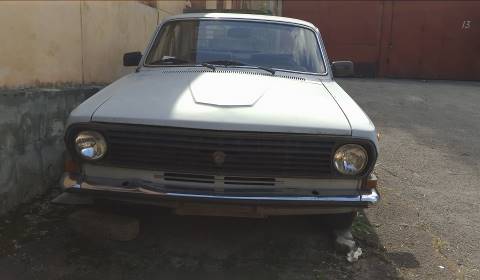 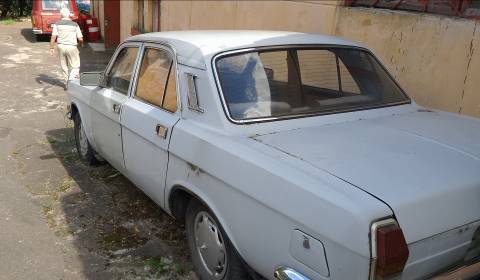 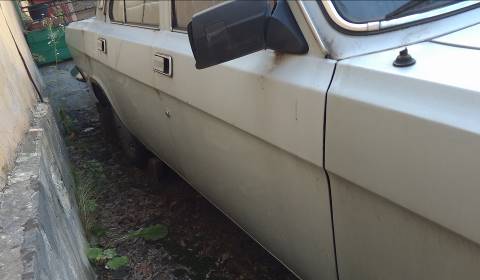 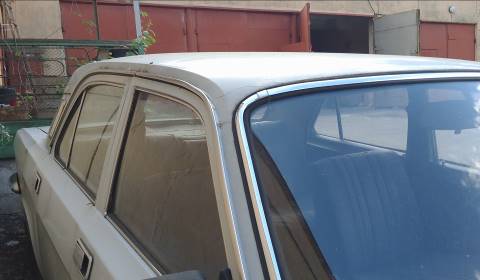 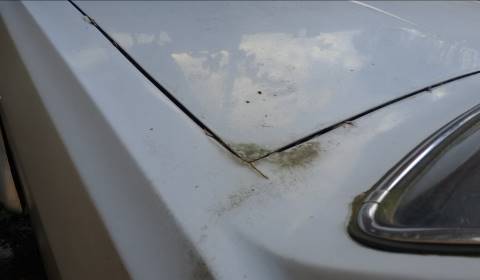 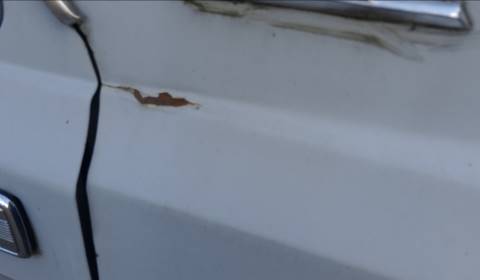 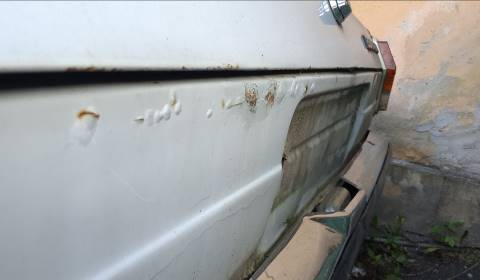 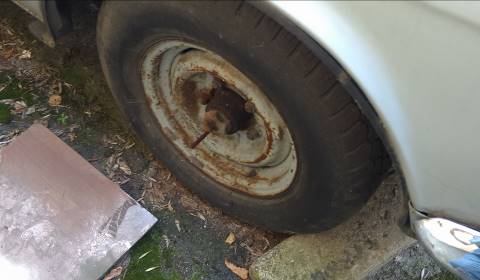 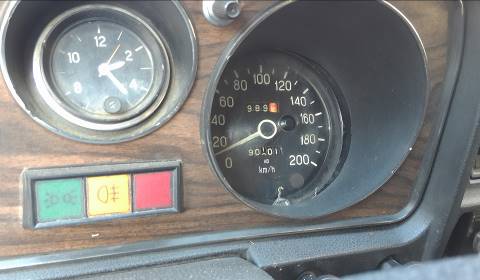 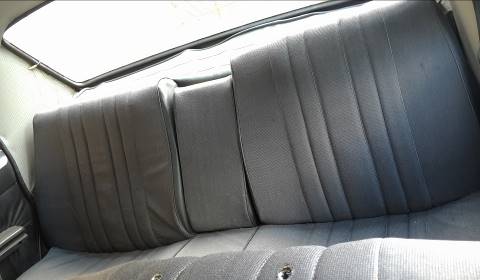 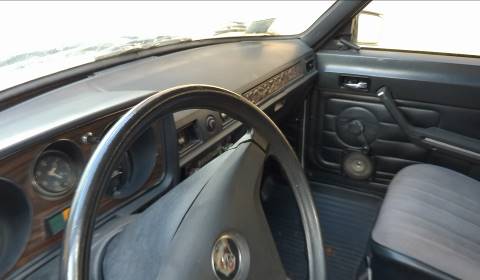 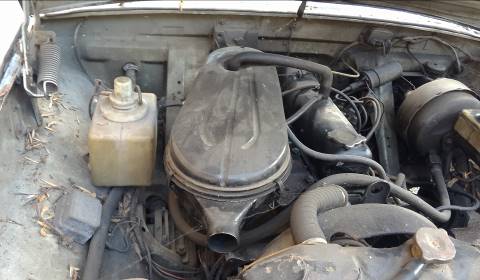 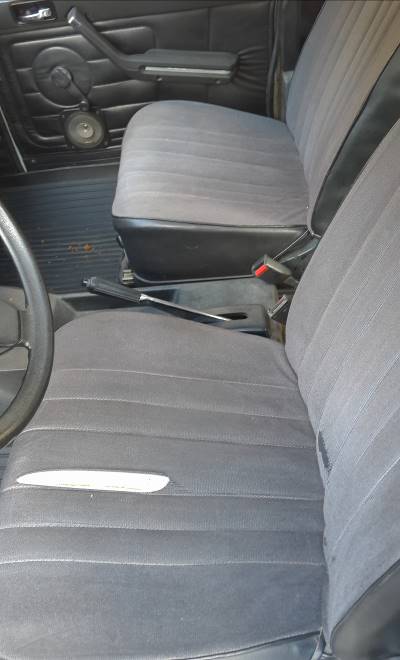 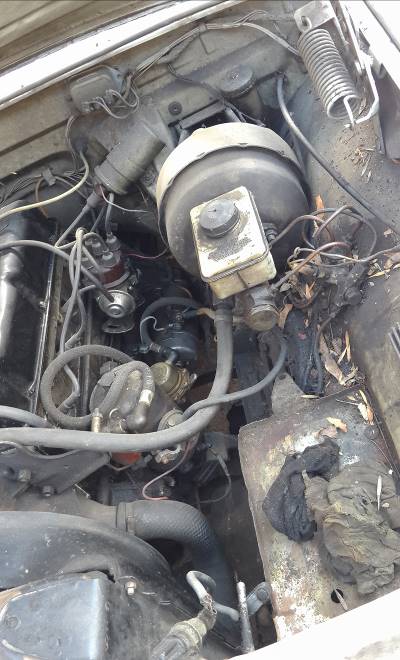 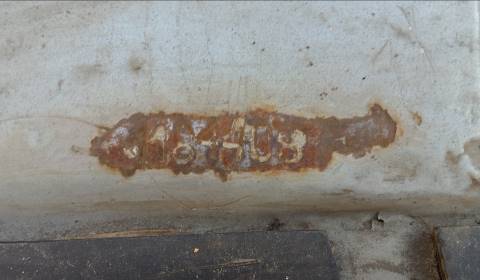 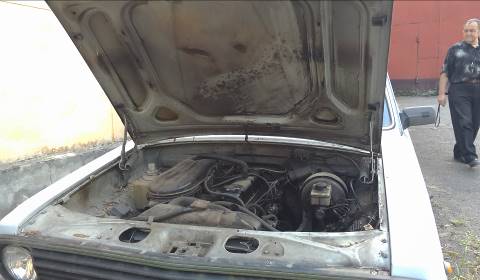 